Муниципальное общеобразовательное учреждение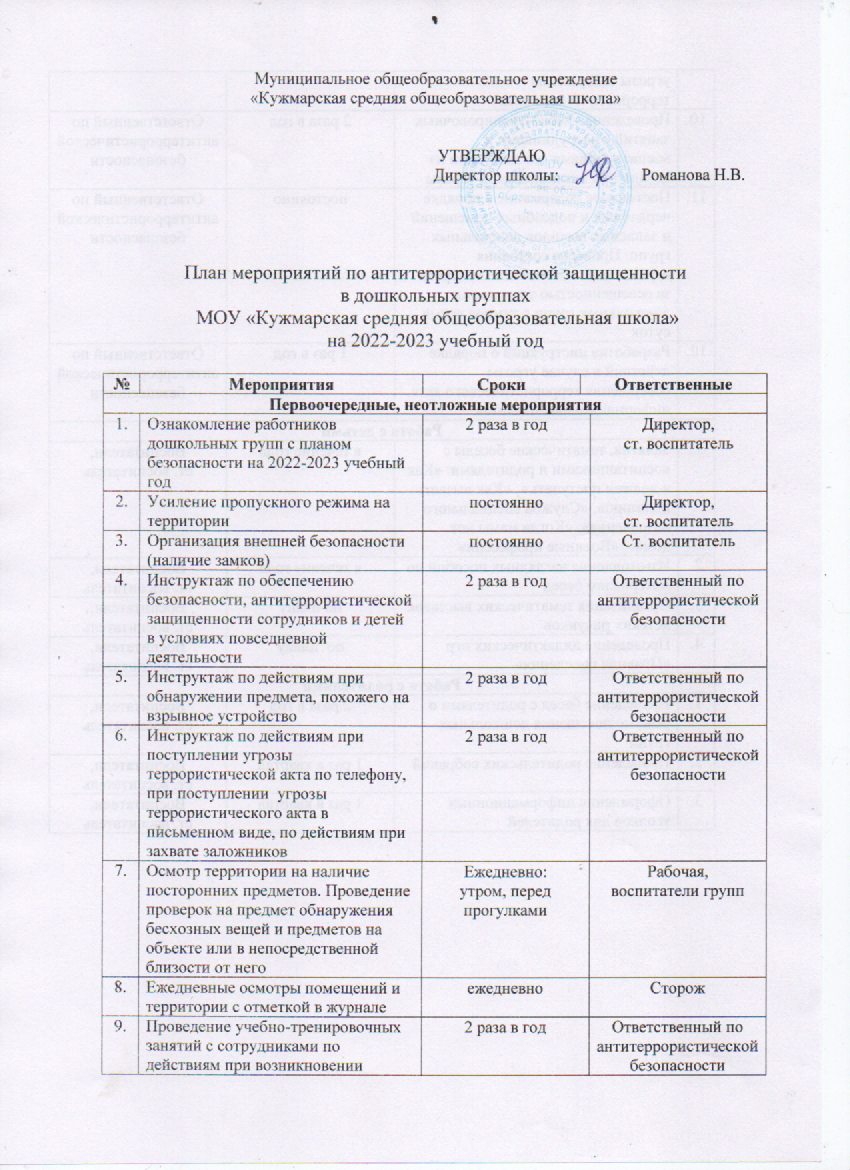 10.Проведение учебно-тренировочных занятий с сотрудниками и воспитанниками  по эвакуации из здания при возникновении угрозы2 раза в годОтветственный по антитеррористическойбезопасности11.Постоянное содержание в порядке чердачных и подсобных помещений и запасных выходов дошкольных групп. Проверка состояния ограждений, обеспечение контроля за освещенностью территории дошкольных групп в темное время сутокпостоянноОтветственный по антитеррористическойбезопасности12.Разработка инструкций о порядке действий в случае угрозы совершения террористического акта, информационных плакатов1 раз в годОтветственный по антитеррористическойбезопасностиРабота с детьмиРабота с детьмиРабота с детьмиРабота с детьми1.Занятия, тематические беседы с воспитанниками и родителями: «Как я должен поступать»¸ «Как вызвать полицию», «Служба специального назначения», «Когда мамы нет дома», «Военные профессии»в течение годаВоспитатели,ст. воспитатель2.Изготовление наглядных пособий по материалам беседв течение годаВоспитатели,ст. воспитатель3.Организация тематических выставок детских рисунковпо плануВоспитатели,ст. воспитатель4.Проведение дидактических игр «Правила поведения»по  плануВоспитатели,ст. воспитательРабота с родителямиРабота с родителямиРабота с родителямиРабота с родителями1.Проведение бесед с родителями о режиме посещения дошкольных групп2 раза в годВоспитатели,ст. воспитатель2.Проведение родительских собраний 1 раз в кварталВоспитатели,ст. воспитатель3.Оформление информационных уголков для родителей1 раз в кварталВоспитатели,ст. воспитатель